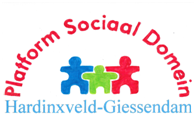 Secretariaat: L. A. van WingerdenSpindermolen 73371 RN Hardinxveld-GiessendamT 	0184-670414E   	info@wmoplatform-hagi.nlW 	www.wmoplatform-hagi.nlVerslag vergadering bestuur 19 november 2019 om 09.30 uur in  Pedaja  Aanwezig: Hannie Bot, Johan Maasland, Alie Stout, Adrie Teeuw (waarnemend voorzitter), Leen van Wingerden en Annette van Dijk (notulist)Lid participantenraad: Hermine StropRobert Koning (Fien Wonen) (t/m punt 2)Afwezig m.k.: Jacques van de MinkelisWelkom en openingI.v.m. afwezigheid van Jacques neemt Adrie de honneurs waar. In het bijzonder welkom aan Robert Koning. Dit contact is tot stand gekomen via Arianna van Ham van Fien Wonen die op de laatste participantenvergadering aanwezig was. Ook een speciaal welkom aan Hermine Strop die vanuit de participantenraad deze keer bij onze bestuursvergadering aanwezig is. Hermine is de eerste deelnemer die vanuit de participantenraad per toerbeurt bij onze vergadering aanschuift. We hopen dat dit ertoe mag leiden dat de betrokkenheid tussen het bestuur en de participanten zal groeien.Gesprek met Robert Koning – toegankelijkheidWe doen een korte voorstelronde.Robert is coördinator projectontwikkeling en betrokken bij nieuwbouw (o.a. in Ameide) en renovatieprojecten (o.a. verbouwing kantoor Fien Wonen aan de Rijnstraat). Robert is bouwkundige en afgestudeerd aan de Hogeschool van Amsterdam. Inmiddels 10 jaar ervaring. Toegankelijkheid is ook onderdeel van de ontwikkeling. Naar aanleiding van de oproep van Arianna inzake advisering is Robert vanmorgen bij ons en vraagt hoe wij de samenwerking zien en om hoeveel aanvragen het gaat per jaar.Johan licht het een en ander toe: het aantal aanvragen per jaar verschilt enorm. Een belangrijke reden dat wij betrokken worden bij advisering is het bouwbesluit. De richtlijnen die vermeld staan in het Handboek voor Toegankelijkheid vind je niet terug in het bouwbesluit. Wij komen tegen dat er bijvoorbeeld een aannemer bij ons aanklopt, die een aantal levensloopbestendige huizen wil gaan bouwen. Wij worden gevraagd om met hen mee te denken. Daarnaast is het zo dat wij ook het recht en de vrijheid hebben om ongevraagd advies te geven. Oorspronkelijk begon dat vanuit het Gehandicaptenplatform. Toen wij Wmo-platform werden hadden we 3 personen in ons bestuur die konden adviseren inzake toegankelijkheid. Inmiddels is Johan nog de enige vanuit ons bestuur die deze taak kan doen en hebben we behoefte aan ondersteuning. We hebben inmiddels wel contact met iemand die erover nadenkt om ons te komen versterken. Diegene weet veel van de buitenruimte en is actief in wegenbouw. Als je betrokken bent bij mensen met een beperking, dan kun je ook opkomen voor deze mensen. Belangrijk is dat we elkaar scherpen om geen zaken over het hoofd te zien.De gemeente heeft ons destijds benaderd bij de ontwikkeling van het gezondheidscentrum. Maar de vraag voor advies kwam pas op het moment dat de vergunning al verleend was. Redelijk laat, maar we zijn er toch mee aan de slag gegaan en hebben de initiatiefnemer diverse adviezen gegeven die als zeer waardevol werden bestempeld en voor een deel ook overgenomen. We kunnen elkaar ondersteunen want in het bouwbesluit zitten hiaten als het gaat om mensen met een beperking. Het gaat vaak niet om heel grote dingen, maar er is juist aandacht nodig voor de details. Als we zaken aan de voorkant kunnen bedenken dan voorkom je dure ingrepen later. Als er projecten zijn bij Fien Wonen, willen jullie dan bedenken om ons daar ook bij te betrekken. Adrie: zijn er nu al projecten die lopen waar wij mogelijk adviezen kunnen geven?Robert: Het project in de Rijnstraat, waar 10 appartementen boven gemaakt zullen worden. Bestemd voor mensen met ASS. In december gaat er een onderzoek lopen of de huidige aanpassingen aan de vloer zodanig zijn dat deze veilig is en er verder gegaan kan worden.Tevens bij een plaatselijk project is Fien aan het kijken of daar aanpassingen aan gedaan kunnen worden. Richting het ontwerp is het wellicht goed dat we daar met elkaar naar kunnen kijken.Overige projecten van de corporatie zijn niet in Hardinxveld.Johan: Pedaja is ook grondig verbouwd en daarin hebben we ook geadviseerd. Adrie: Hoe is de verhouding met de gemeente? Huurders voelen zich wel eens heen en weer gestuurd tussen de gemeente en Fien wonen. Robert: dit loopt via woonconsulenten. Hij heeft daar tot nu toe niet mee te maken gehad. Adrie: heeft u idee hoe dit verder gestalte zou kunnen krijgen? Is er een volgend moment van contact? Wellicht in klein gezelschap (Johan Maasland met Robert Koning). Op het moment dat er een vraag is kan er contact gelegd worden. Johan en Robert wisselen contactgegevens uit.Johan Razenberg van Fien Wonen is meer met renovatie bezig dan met nieuwbouw. Met name renovatie van eengezinswoningen. Robert zal in ieder geval dit gesprek delen met hem en ook de afspraken die met elkaar gemaakt zijn. Per aanvraag zal het verschillen wie er vanuit Fien Wonen aanhaakt, afhankelijk van de vraag die er ligt. Adrie dankt Robert hartelijk voor zijn aanwezigheid waarna hij onze vergadering verlaat. Verslag ambtelijk overleg 1 oktober 2019Na een toelichting op punt 3 en een spellingcorrectie wordt dit verslag goedgekeurd en zal het doorgestuurd worden naar de gemeente.Verslag gesprek met portefeuillehouders 14 oktober  2019Dit punt vervalt voor deze vergadering omdat het verslag nog niet gereed is. Verslag bestuursvergadering 29 oktober Bij punt 8: Jeannette mogelijk uitnodigen voor vergadering december. VVV-bon inmiddels uitgereikt aan de winnaar. Alie: Heeft Stichting Voorkom! inmiddels mail gestuurd over dubbeling van voorlichtingsprogramma; wacht nog op reactie.Verslag wordt goedgekeurd.Postlijst etc. Inkomend - zie ook: Deelname aan externe bijeenkomsten!31.10@ Uitnodiging Gelijk is gelijk, netwerkbijeenkomst 3/12 Utrecht, doorgezonden 5/11. Deze uitnodiging is heel breed. Of deelname ons veel zal helpen verwachten we niet. 06.11@ Brief Adviesraad Wmo en Jeugd Dordrecht over jeugdhulp aan college Dordrecht (door naar bestuur, I&V, JZ) Actielijst (zie onder postlijst)25-09-2018	Informeren naar werkzaamheden deelnemers cliëntenraad SDD		JacquesWe hebben hier een folder van gekregen maar daar stond niet zoveel op. SDD wil een vertegenwoordiging vanuit Hardinxveld in hun cliëntenraad. Adrie is er een keer geweest. Er werd nogal wat gevraagd van de mensen, maar uit het gesprek kwam niet duidelijk naar voren wat dit allemaal inhoudt. Bijvoorbeeld: het is de bedoeling om bij toerbeurt het kantoor te bemensen wat 3 dagen per week geopend is. Ook wordt er aanwezigheid gevraagd om bij de SDD zelf te zitten om mensen te informeren over de cliëntenraad. Vanuit elke aangesloten gemeente moeten er 2 mensen zijn. Het is echter een grote taak en er zijn nog een aantal vacatures. Adrie heeft specifiek gevraagd naar werkzaamheden en tijdsbelasting en daar is nog steeds niet op gereageerd. 18.12.2018	Voorstel aanpassen Statuten en Reglement. Staat nu op de agenda.		19.02.2019	Een vergadering van de Drechtraad bijwonen				Wie?Steeds op de eerste dinsdag van de maand. Is op internet te vinden. Per keer op een verschillende locatie. 28.05.2019	Toegankelijkheid bushaltes in de gaten houden; mankementen bestrating melden aan gemeente. Opdracht aan ons allen. Opgemerkt wordt dat de nieuwe bestrating in de Schaepmanstraat heel onvriendelijk is vanwege een verhoogd parkeerplateau. Plm. 5 jaar geleden is tegen een soortgelijke parkeergelegenheid in de Lelystraat heftig geprotesteerd. Nu is de bestrating in de Schaepmanstraat in strijd met de afspraken die destijds gemaakt zijn. Er is geen advies geweest. We hebben een document hiervan. Johan zal eventueel samen met Hans de Wit kijken of ze hier iets mee kunnen.Adrie is bij de Peulenflat bezig inzake bestrating die vies en vuil is en toegankelijkheid verhindert. Mensen met rollators zijn aan het tobben. Het vuil wordt niet meer gescheiden. Adrie wil graag een plateau. Contact gezocht met wegbeheerder. Deze was stellig van mening dat er van tevoren overleg geweest is met het gehandicaptenplatform en dat zij de huidige situatie hebben goedgekeurd. Adrie heeft dit weerlegd omdat zij nergens van weet. Leen en Johan hebben onlangs samen met wethouder Theo Boerman en Wouter Hylkema (gemeentelijk wegbeheerder) om de tafel gezeten. Deze meneer kwam welwillend over. Johan zal Hylkema hierover benaderen. Adrie zet voor Johan hiervoor haar punten op de mail.29.10.2019	Participanten bij bestuur: 19/11 Hermine Strop; 17 december Paul Sterrenburg; later: Henk Haeser 									Verkeerscommissie 18 november – afgeblazenWeer gemeld: er is niets bijzonders. Voor dringende zaken advies om direct de gemeente te contacten. Hermine: Bij de Ark een watergat, gemeld bij de gemeente, het was binnen 1 week verholpen. Overleg met gemeente 21 november – agenda is al gemaakt. Johan heeft getracht de aanzet op papier te zetten. Als we hier aan deze tafel voorafgaand aan het overleg met de gemeente niets over gezegd hebben dan voelt Johan zich redelijk eenzaam. Gepoogd om inleiding en inhoudsopgave op papier te zetten. 3 onderwerpen, vervoer jeugd en onafhankelijke cliëntondersteuning. Dit laatste onderwerp integreren in het VN verdrag. Alleen vervoer eruit gelicht, en vanuit de gemeente onderwijs en ontwikkeling toegevoegd. Leen vindt het een zeer gestructureerd document. Johan: dit is het begin van het document. Heeft heel veel jaren veel rapporten geschreven. Als je wat wilt bereiken moet je er in ieder geval mee beginnen om iets op papier te zetten. Wil de gemeente uitnodigen om hier een showdocument van te maken. Oftewel een beetje opleuken. Alle documenten zijn per onderwerp, en vervolgens kunnen we bepalen: welke pakken we op. Dat moet tijdens de vergadering behandeld worden. Als het document niet goed wordt bevonden, dan kan de gemeente het zelf oppakken. Ook Corry en Paul zijn al hierbij betrokken en hebben het positief gewaardeerd. Fijn dat Johan hier al zoveel werk van heeft gemaakt. Met dit document maak je dingen concreet en het geeft een goed handvat om mee verder te gaan. We vragen hoe Hermine hierin staat en hoe het bij de participanten binnen zal komen. Hermine is van mening dat veel zaken langskomen en het valt niet mee om overal diep in te duiken. Dat is gelijk een van de redenen waarom wij als platform aan participanten hebben gevraagd om aan te haken bij onze vergadering. Op die manier gaan zaken wellicht meer leven. Hermine: het zijn veel beleidszaken en ook niet allemaal even goed leesbaar voor iedereen. Kompasbericht november Volgende week. Een week voor 4 december (participantenvergadering). Leen gaat ermee aan de slag. Mini-enquête Dag van de Ouderen Hannie: heeft donderdagmorgen evaluatie over dag van de ouderen. Wil de enquête graag meenemen naar deze vergadering. Wij keuren dat goed.Leen: Praktisch punt - kosten voor aanvraag van gehandicaptenparkeerplaats is in combinatie met kosten voor plaatsing behoorlijk hoog. Johan: eventueel ongevraagd advies hierover. Valt het onder de gemeente? Zal het navragen bij de heer Hylkema. Enquête kunnen we voorleggen bij ambtelijk overleg. Hermine: Valys (vervoer bovenregionaal voor mensen met beperking die OV niet kunnen gebruiken) kent zelfde problemen als Drechthopper. Wijkhopper: klachten dat er maar 1 rollator meekan, en er weinig plaats is voor boodschappen. En er is geen verwarming in. In de winter koud voor de cliënten maar zeker ook voor de chauffeurs.Naamswijziging en aanpassing statuten stichting We nemen de aanpassingen in het rood door die Leen hieraan heeft toegevoegd. Leen heeft ingehaakt op wijzigingen van de gemeente. Dit document wordt bij de eerstvolgende participantenvergadering ingebracht. Vervolgens kan dit verder doorgevoerd worden. Bijeenkomsten en besprekingen 28.10.2019 Netwerkbijeenkomst Mens en gericht. Vreemde titel. Paul is bij workshop ‘De Omgekeerde Toets’ geweest. Nog niets van gehoord. Henk is bij ‘Respect’ geweest. Opmerkingen Leen toegevoegd bij de door hem gevolgde workshops. Was zinvolle bijeenkomst. Weinig mensen van de adviesraden, maar er waren ook anderen van gemeenten en van de partijen die het werk voor de burger uitvoeren etc. Flyer ‘Welzijn op recept’. Ontvangen via Kerk en Vluchteling. Mensen komen binnen bij Servanda. Gekeken wordt waar ze mee geholpen kunnen worden of wat ze kunnen doen.  Leen stuurt de flyer door. 29.10.2019 afscheidsreceptie op een locatie die niet toegankelijk is voor iedereen. Vraag voor ambtelijk overleg in de rondvraag.30.10.2019 Netwerkbijeenkomst professionals Servanda. Leen is geweest. Was goed. Veel professionals gezien. Positief dat we uitgenodigd zijn.Regio Drechtsteden Voorzittersoverleg. Uitgesteld naar januari.Regionale Adviesraad. Nieuwe Wmo regeling gaat vanaf 2023 lopen. Regionaal overleg Gehandicaptenplatforms (Hannie)Hannie: Hoeveel krijgen vrijwilligers voor km vergoeding? Vraag kwam via Goof van Rijswijk.Is dit € 0,19 per km? Tegenwoordig mag het ook € 0,30 per km zijn wat onbelast is. Onze stichting heeft interne regeling van 0,28 per km.Adrie kijkt het na wat ze vanuit Avres krijgt en zet dit op de mail naar Hannie. Eric Grip (ervaringsdeskundige Wmo) was er ook bij. Sprak ook over VN-verdrag en is daar goed mee bezig. RondvraagHermine: vond het leuk om aanwezig te zijn. Dit leeft nu veel meer dan de participantenraad vanwege kleiner gezelschap. Krijgt stukken en leest ze maar vindt deze niet zeer interessant. Wil graag nogmaals uitgenodigd worden voor onze vergadering. Wij vinden dat fijn om te horen. We willen iedereen de kans geven om een keer bij ons aan te sluiten. Als het nodig is kunnen we ook wel eens een keer op een avond vergaderen. Hannie: kerstattentie, is dat weer de bedoeling? Leen heeft het in de agenda staan. Hannie heeft suggestie dat het wellicht een HAGI-cadeaubon kan zijn i.p.v. een VVV bon. Dit in het kader van Hardinxveldse middenstand supporten. Leen vraagt het na of er voldoende bonnen beschikbaar zijn in kleine bedragen. Johan: is het vergaderschema definitief? Dit kan aangehouden worden zoals opgesteld.SDD heeft inspiratiebijeenkomst georganiseerd. Leen merkt op suggestie dat SDD iets dergelijks ook samen met anderen wil organiseren. Zou dit iets voor onze gemeente zijn als je een bepaalde doelgroep wilt bereiken? Johan prefereert om de doelgroep een brief met een antwoordformulier te sturen. Dit is waarschijnlijk veel effectiever dan een netwerkbijeenkomst organiseren. Echter de beschikbaarheid van persoonsgegevens voor een mailing is lastig vanwege de privacywet. Kunnen we deze suggestie voor een netwerkbijeenkomst inbrengen bij het ambtelijk overleg? Wellicht in de rondvraag.Leen en Johan hebben inmiddels positief gesprek gehad met Theo Boerman en Wouter Hylkema. Het verhaal van de voorzieningen bij de voetbrug Marsstraat-Buitendams (unaniem aangenomen motie gemeenteraad) zal niet à la minute geregeld worden. Theo wil tijd hebben om het te onderzoeken en voor te bereiden. Adrie: is gevraagd om langer te blijven bij Avres. Per 31 december 2019 zou de datum zijn dat zij stopt. De werving vanuit de nieuw aangesloten gemeenten heeft nog geen personen voor de cliëntenraad geleverd. Adrie denkt nog over de vraag na. Het is al lang bekend dat dit er aan zat te komen en er is weinig actie op ondernomen. GIPS middag was erg leuk, veel vrijwilligers zijn erop afgekomen. Veel nieuwe ideeën opgehaald. Stukje toegevoegd over dementievriendelijke gemeente: Er is een  lottospel wat neergelegd wordt met de verkeerde kaartjes. Zo kan dan de ervaring van iemand met dementie voorgesteld worden. Een aantal termen zijn aangepast, bijv. Ipod is eruit gehaald. Het was een constructieve middag. Een aantal onderdelen moet opnieuw aangeschaft worden: kratten voor de materialen en een nieuwe rolstoel. Henk Prins doet project waarbij hij ook weleens materialen krijgt. Hij laat nog weten of er een rolstoel beschikbaar komt. Alie: iemand zit in schuldhulpverlening. Heeft elektrische fiets gehad van de gemeente en deze staat nu via marktplaats te koop. Wat moet ik daarmee. Advies: melden bij sociaal team. Volgende vergadering: dinsdag 17 december 09.30 uurSluitingAdrie sluit om 11.30 uur de vergadering en dankt ons voor het bijwonen van de vergadering en de inbreng.Voor akkoord: Jacques van de Minkelis, voorzitter		Leen van Wingerden, secretaris